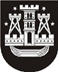 KLAIPĖDOS MIESTO SAVIVALDYBĖS TARYBASPRENDIMASDĖL PRITARIMO KLAIPĖDOS MIESTO SAVIVALDYBĖS BENDROJO PLANO SPRENDINIŲ ĮGYVENDINIMO STEBĖSENOS 2016–2018 METŲ ATASKAITAI2019 m. birželio 20 d. Nr. T2-188KlaipėdaVadovaudamasi Lietuvos Respublikos vietos savivaldos įstatymo 16 straipsnio 4 dalimi ir Kompleksinio teritorijų planavimo dokumentų sprendinių įgyvendinimo stebėsenos turinio ir stebėsenos atlikimo tvarkos aprašo, patvirtinto Lietuvos Respublikos aplinkos ministro 2014 m. sausio 7 d. įsakymu Nr. D1-21 „Dėl Kompleksinio teritorijų planavimo dokumentų sprendinių įgyvendinimo stebėsenos turinio ir stebėsenos atlikimo tvarkos aprašo patvirtinimo“, 25 punktu, Klaipėdos miesto savivaldybės taryba nusprendžia:Pritarti Klaipėdos miesto savivaldybės bendrojo plano sprendinių įgyvendinimo stebėsenos 2016–2018 metų ataskaitai (pridedama).Šis sprendimas gali būti skundžiamas Lietuvos administracinių ginčų komisijos Klaipėdos apygardos skyriui arba Regionų apygardos administraciniam teismui, skundą (prašymą) paduodant bet kuriuose šio teismo rūmuose, per vieną mėnesį nuo šio sprendimo paskelbimo dienos.Savivaldybės merasVytautas Grubliauskas